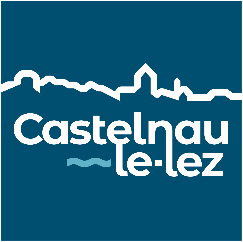 Centre de Ressourcespour les AssociationsCastelnauviennesle dossier complet est à déposer le mercredi 30 novembre 2022 dernier délaià l’attention du  Centre de Ressources pour les Associations Castelnauviennespar mail :	vieassociative@castelnau-le-lez.frpar voie postale : 	Hôtel de Ville . 2 rue de la Crouzette . CS 40 013 . 34173 Castelnau-le-Lez à l’Hôtel de Ville :	accueil de 8h00 à 12h00 et de 13h30 à 17h00en dehors de ces horaires, le dépôt s’effectue dans la boite aux lettres située à gauche de l’entréeassociation (dénomination figurant sur la déclaration en préfecture) : 	Documents de l’association à fournir avec le dossier :les statutsle récépissé de déclaration en Préfecturele procès-verbal de la composition du Bureau et du Conseil d’Administrationle bilan financier (le cas échéant, certifié par un comptable agréé)le procès-verbal de la dernière Assemble Générale le rapport moral d’activités ou compte rendu d’activitésla copie du solde de chaque comptes bancaires au nom de l’association datant de moins de trois mois (compte courant, livret, autres, …)le Relevé d’Identité Bancairele dernier récépissé de déclaration effectuée en Préfecture (ex : modification membres du bureau, modification des statuts, autres, …)et tout document utile à l’examen du dossier.	version papier  utiliser de l’encre noire ou bleue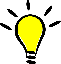 	les documents transmis (copies, scan, …) doivent être lisiblesPersonne chargée de la présente demande de subventionNom : Prénom : Fonction : tout dossier incomplet ou non signé ne sera pas instruitpartie réservée à l’administrationdossier réceptionné le : 	   catégorie : adjoint : 	   montant demandé : COURRIER motivé de demande de subvention adressé à M le MaireNom : 	  	signaturePrénom : Fonction : identification de l’associationNom / Dénomination (figurant sur la déclaration en Préfecture) : Adresse postale (complète) du siège social : Code Postal :	      Ville : Courriel : Téléphone : Adresse de correspondance (si différente du siège social) : Code Postal : 	      Ville : Objet de l’association : N° SIRET : 	      N°RNA : Date de création de l’association : 	      Date de déclaration en préfecture : Site Web : Affiliation de l’association à un réseau, union, fédération (indiquer le nom complet, ne pas utiliser de sigle) : Association sportive agréée ou affiliée à une fédération agréée : Représentant(e) légal(e) (personne désignée par les statuts) : Nom : Prénom : composition du bureau de l’associationPrésident(e) : 	Nom : 	Prénom : 	Adresse : 	Courriel : 	Téléphone : Secrétaire : 	Nom : 	Prénom : 	Adresse : 	Courriel : 	Téléphone : Trésorier(e) : 	Nom : 	Prénom : 	Adresse : 	Courriel : 	Téléphone :  si coprésidence(s) : multiplier la pagemoyens humains de l’association au 31.12.22Nombre de bénévole(s)  personne contribuant régulièrement à l’activité de l’association de manière non rémunérée : Nombre de volontaire(s)  personne engagée pour une mission d’intérêt général par un contrat spécifique (ex service civique) : Nombre de salarié(s)  dont nombre d’emplois aidés : 		   en équivalent temps plein travaillé : Nombre de personnels mis à disposition ou détachés par une autorité : adhérents de l’associationNombre d’adhérents  nombre de personne ayant marqué formellement son adhésion aux statuts de l’association :  dont : 	 femmes     et   	 hommescotisation(s) de l’association   Si d’autres cotisations : joindre le détail en annexe à compléter pour les associations sportives : les équipes  -  saison sportive 2022 / 2023encadrement de l’activité de l’associationEncadrant(e) : 	Nom : 	Prénom : rémunération :   oui       non 	diplôme(s) :   état       fédéral       autre	qualification(s) : 	type de contrat : Encadrant(e) : 	Nom : 	Prénom : rémunération :   oui       non 	diplôme(s) :   état       fédéral       autre	qualification(s) : 	type de contrat : Encadrant(e) : 	Nom : 	Prénom : rémunération :   oui       non 	diplôme(s) :   état       fédéral       autre	qualification(s) : 	type de contrat : Encadrant(e) : 	Nom : 	Prénom : rémunération :   oui       non 	diplôme(s) :   état       fédéral       autre	qualification(s) : 	type de contrat : Encadrant(e) : 	Nom : 	Prénom : rémunération :   oui       non 	diplôme(s) :   état       fédéral       autre	qualification(s) : 	type de contrat : Encadrant(e) : 	Nom : 	Prénom : rémunération :   oui       non 	diplôme(s) :   état       fédéral       autre	qualification(s) : 	type de contrat :  multiplier la page si nécessairebilan financier de l’association  saison 2021 / 2022  -  exercice 2022date de début : 		 date de fin : budget prévisionnel de l’association  2022 / 2023  -  exercice 2023date de début : 		 date de fin : rapport moral et d’activité de l’association de l’année passée multiplier la page si nécessaire multiplier la page si nécessaireprojet d’activités de l’association  2022 / 2023  -  exercice 2023Centre de Ressourcespour les AssociationsCastelnauviennesCOURRIER motivé de demande de subvention exceptionnelle adressé à M le MaireNom : 	  	signaturePrénom : Fonction : Personne chargée de l’action : 	Nom : 	Prénom : 	Fonction : Courriel : Téléphone : Présentation de l’action : Date de l’action : Lieu de l’action : Public bénéficiaire (caractéristiques sociales, nombre, …) : Moyens de communication mis en œuvre : Nature et objet des postes de dépenses les plus significatifs (honoraires de prestataires, déplacements, salaires, …) : Est-il prévu une participation financière des bénéficiaires (ou du public visé) de l’action : Pratiques tarifaires appliquées à l’action (gratuité, tarifs modulés, barème, …) : Autres observations sur le budget prévisionnel de l’opération :Personne chargée de la présente demande de subventionNom : Prénom : Fonction : adhérentscastelnauvienscastelnauviensextérieursextérieurstotaltotaladhérentsfemmehommefemmehommefemmehommemoins de 6 ansde 6 ans à 12 ansde 13 ans à 18 ansde 19 ans à 25 ansde 26 ans à 59 ans60 ans et plustotauxmontant de la cotisationmontant de la cotisationadulte castelnauvien€jeune castelnauvien€adulte non castelnauvien€jeune non castelnauvien€Tarif solidaire (social)€nombre d’équipejeunesséniorsdépartementalesrégionalesnationalestotaldépensesdépensesrecettesrecettesreport du déficit éventuel de l’exercice précédent€report de l’excédent éventuel de l’exercice précédent€frais de fonctionnementfrais de fonctionnementressources propresressources propresadministration générale€adhésion(s), cotisation(s)€affiliation€recette(s) de spectacles, tournois, manifestations …€timbre(s) licence(s)€stage(s) €transport(s), déplacement(s)€autre(s) €assurance(s) €autre(s) €équipement(s), matériel(s)€autre(s) €autres frais généraux€autre(s) €frais de personnelfrais de personneltotal des subventions publiquestotal des subventions publiquesformation(s)€subvention municipale verséeen 2022€salaire(s) brut(s)€de l’Etat€charge(s) sociale(s) et fiscale(s)€de la Région€bénévolat €du Conseil Départemental€frais d’animationfrais d’animationde la Métropole €stage(s)€autre(s) €manifestation(s), spectacle(s), tournoi(s), fête(s), …€autre(s) €autre(s) €autre(s) €autre(s) dépense(s)autre(s) dépense(s)autre(s) ressource(s)autre(s) ressource(s)frais financiers€don(s), mécénat(s), sponsor(s), contrat(s) publicitaire(s)€impôts  taxe(s) sur le(s) salarié(s)€don(s), mécénat(s), sponsor(s), contrat(s) publicitaire(s)€taxe professionnelle €emprunt(s)€taxe sur le(s) spectacle(s)€produit(s) financier(s) (sicav, épargne, …)€TVA collectée€produit(s) financier(s) (sicav, épargne, …)€droit(s) d’auteur€total de(s) placement(s) financier(s) €SACEM€total de(s) placement(s) financier(s) €prestation(s) en nature€prestation(s) en nature€autre(s)€divers€amortissement(s)€divers€bénéfice(s)€perte(s) €TOTAL DES DEPENSES€TOTAL DES RECETTES€le Présidentsignaturele Trésoriersignaturedépensesdépensesrecettesrecettesreport du déficit éventuel de l’exercice précédent€report de l’excédent éventuel de l’exercice précédent€frais de fonctionnementfrais de fonctionnementressources propresressources propresadministration générale€adhésion(s), cotisation(s)€affiliation€recette(s) de spectacles, tournois, manifestations …€timbre(s) licence(s)€stage(s) €transport(s), déplacement(s)€autre(s) €assurance(s) €autre(s) €équipement(s), matériel(s)€autre(s) €autres frais généraux€autre(s) €frais de personnelfrais de personneltotal des subventions publiquestotal des subventions publiquesformation(s)€de l’Etat€salaire(s) brut(s)€de la Région€charge(s) sociale(s) et fiscale(s)€du Conseil Départemental€bénévolat €du Conseil Départemental€frais d’animationfrais d’animationde la Métropole €stage(s)€autre(s) €manifestation(s), spectacle(s), tournoi(s), fête(s), …€autre(s) €autre(s) €autre(s) €autre(s) dépense(s)autre(s) dépense(s)autre(s) ressource(s)autre(s) ressource(s)frais financiers€don(s), mécénat(s), sponsor(s), contrat(s) publicitaire(s)€impôts  taxe(s) sur le(s) salarié(s)€don(s), mécénat(s), sponsor(s), contrat(s) publicitaire(s)€taxe professionnelle €emprunt(s)€taxe sur le(s) spectacle(s)€produit(s) financier(s) (sicav, épargne, …)€TVA collectée€produit(s) financier(s) (sicav, épargne, …)€droit(s) d’auteur€total de(s) placement(s) financier(s) €SACEM€total de(s) placement(s) financier(s) €prestation(s) en nature€prestation(s) en nature€autre(s)€divers€amortissement(s)€divers€bénéfice(s)€perte(s) €TOTAL DES DEPENSES€TOTAL DES RECETTES€subvention municipale demandée pour 2023 :subvention municipale demandée pour 2023 :€€descriptifmontantévalué  action(s) de formation(s) proposée(s)€€€€€€€€€€€  manifestation(s) organisée(s)€€€€€€€€€€€  implication dans la vie de la Commune action(s) scolaire(s) et/ou périscolaire(s)€€€€fête du sport€€€€forum des associations€€€€Téléthon€€€€autre(s) action(s)€€€€€€€  stage(s) proposé(s) aux adhérents€€€€€€€  résultats sportifs obtenus au cours de la saison sportive€€€€€€€€€  autre(s) information(s)€€€€€€€€€€€descriptifmontantévalué  action(s) de formation(s) proposée(s)€€€€€€€€€€€  manifestation(s) organisée(s)€€€€€€€€€€€  implication dans la vie de la Commune action(s) scolaire(s) et/ou périscolaire(s)€€€€fête du sport€€€€forum des associations€€€€Téléthon€€€€autre(s) action(s)€€€€€€€  stage(s) proposé(s) aux adhérents€€€€€€€  résultats sportifs obtenus au cours de la saison sportive€€€€€€€€€  autre(s) information(s)€€€€€€€€€€€dépense(s)dépense(s)recette(s)recette(s)salaire(s), rémunération(s)€participation individuelle€charges sociales€recette spectateur €matériel(s), fourniture(s)€aide région€location(s)€aide département€publicité(s)€aide fédérale €déplacement(s)€sponsor(s)€autre(s) €autre(s) €TOTAL DES DEPENSES€TOTAL DES RECETTES€subvention exceptionnelle municipale demandée pour 2023 :subvention exceptionnelle municipale demandée pour 2023 :€€le Présidentsignaturele Trésoriersignature